УчительКоваленко Г.М.Коваленко Г.М.ПредметУкраїнська моваУкраїнська моваКлас6-В6-ВДата13.02.2013.02.20Тема урокуОсобливості відмінювання числівників.Особливості відмінювання числівників.Зміст урокуЗміст урокуЗміст урокуІ. Запитання і завдання для самоперевірки(усно).1. Як відмінюються складені порядкові числівники?2. Які морфологічні ознаки числівника?3. Як відмінюються числівники від 200 до 900?4. Якими бувають числівники за будовою?5. Як відмінюється числівник тисяча?6. Як відмінюється числівник мільйон?ІІ. Робота з підручником. Повторіть теоретичний матеріал за підручником стор.117-119  та поданий нижче матеріал.                                             Числівники                                        ↓                           ↓                                кількісні              порядкові                                        ↓         цілі числа                                  дробові                                   збірні-За граматичними ознаками порядкові числівники близькі до прикметників. Так само, як прикметники, вони відмінюються за родами і числами.-У складених порядкових числівниках змінюється тільки останнє слово.ІІІ. Виконання практичних завдань.Зразок відмінювання числівників(усно).І. тридцять перший            Р.тридцять першогоД.тридцять першомуЗ. як Н.в.абоР.в.Ор.тридцять першимМ.(на) тридцять першомуІ. Запитання і завдання для самоперевірки(усно).1. Як відмінюються складені порядкові числівники?2. Які морфологічні ознаки числівника?3. Як відмінюються числівники від 200 до 900?4. Якими бувають числівники за будовою?5. Як відмінюється числівник тисяча?6. Як відмінюється числівник мільйон?ІІ. Робота з підручником. Повторіть теоретичний матеріал за підручником стор.117-119  та поданий нижче матеріал.                                             Числівники                                        ↓                           ↓                                кількісні              порядкові                                        ↓         цілі числа                                  дробові                                   збірні-За граматичними ознаками порядкові числівники близькі до прикметників. Так само, як прикметники, вони відмінюються за родами і числами.-У складених порядкових числівниках змінюється тільки останнє слово.ІІІ. Виконання практичних завдань.Зразок відмінювання числівників(усно).І. тридцять перший            Р.тридцять першогоД.тридцять першомуЗ. як Н.в.абоР.в.Ор.тридцять першимМ.(на) тридцять першомуІ. Запитання і завдання для самоперевірки(усно).1. Як відмінюються складені порядкові числівники?2. Які морфологічні ознаки числівника?3. Як відмінюються числівники від 200 до 900?4. Якими бувають числівники за будовою?5. Як відмінюється числівник тисяча?6. Як відмінюється числівник мільйон?ІІ. Робота з підручником. Повторіть теоретичний матеріал за підручником стор.117-119  та поданий нижче матеріал.                                             Числівники                                        ↓                           ↓                                кількісні              порядкові                                        ↓         цілі числа                                  дробові                                   збірні-За граматичними ознаками порядкові числівники близькі до прикметників. Так само, як прикметники, вони відмінюються за родами і числами.-У складених порядкових числівниках змінюється тільки останнє слово.ІІІ. Виконання практичних завдань.Зразок відмінювання числівників(усно).І. тридцять перший            Р.тридцять першогоД.тридцять першомуЗ. як Н.в.абоР.в.Ор.тридцять першимМ.(на) тридцять першомуЗавданняЗавданняПовторити  стор.117-119.Провідміняти числівник  дванадцять.Відповіді надсилати на електронну адресу: kovalenkoanna1953@gmail.comВідповіді надсилати на електронну адресу: kovalenkoanna1953@gmail.comВідповіді надсилати на електронну адресу: kovalenkoanna1953@gmail.comУчительКоваленко Г.М.Коваленко Г.М.ПредметУкраїнська моваУкраїнська моваКлас7-В7-ВДата13.02.2013.02.20Тема урокуПовторення та узагальнення вивченого з теми «Правопис прислівників».Повторення та узагальнення вивченого з теми «Правопис прислівників».Зміст урокуЗміст урокуЗміст урокуІ. Запитання і завдання для самоперевірки(усно).1. Які морфологічні ознаки прислівника?2. Назвіть розряди прислівників за значенням?3. Від яких частин мови творяться  прислівники?4. Коли прислівники пишуться разом?5. Які прислівники пишуться через дефіс?6. Як пишеться не,ні з прислівниками?будь        д      …казна     е      …хтозна   ф     …         …           і      небудь     …           с      будь                                                                           …                   тоІІ. Робота з підручником. Вивчіть теоретичний матеріал з підручника на стор.102-104   та поданий нижче матеріал.    Більшість прислівників сучасної української мови виникли від різних частин мови.     Прислівники й омонімічні слова інших частин мови розрізняємо в контексті (за лексичним значенням, граматичними ознаками, синтаксичною роллю).    У багатьох випадках написання не з прислівниками залежить від змісту речення. Якщо часткою не щось заперечуємо, то її пишемо окремо.Виконання практичних завдань.Вставити замість пропусків прислівники( письмово).1.Хто нічого не робить …той …не має часу.2.Що… не зробиш, того- не наздоженеш.3.Краще… їхати, ніж іти.4.Хто… ледарює, той… бідує.5…і стіни допомагають.Довідка:вранці, восени, ніколи, вдома, влітку, увечері, погано, узимку, хороше, удвох, по-своєму.Самооцінка. Продовжіть усно речення.-Найлегшим під час опрацювання теми для мене було…-Свої знання з теми я б оцінив(ла) на …І. Запитання і завдання для самоперевірки(усно).1. Які морфологічні ознаки прислівника?2. Назвіть розряди прислівників за значенням?3. Від яких частин мови творяться  прислівники?4. Коли прислівники пишуться разом?5. Які прислівники пишуться через дефіс?6. Як пишеться не,ні з прислівниками?будь        д      …казна     е      …хтозна   ф     …         …           і      небудь     …           с      будь                                                                           …                   тоІІ. Робота з підручником. Вивчіть теоретичний матеріал з підручника на стор.102-104   та поданий нижче матеріал.    Більшість прислівників сучасної української мови виникли від різних частин мови.     Прислівники й омонімічні слова інших частин мови розрізняємо в контексті (за лексичним значенням, граматичними ознаками, синтаксичною роллю).    У багатьох випадках написання не з прислівниками залежить від змісту речення. Якщо часткою не щось заперечуємо, то її пишемо окремо.Виконання практичних завдань.Вставити замість пропусків прислівники( письмово).1.Хто нічого не робить …той …не має часу.2.Що… не зробиш, того- не наздоженеш.3.Краще… їхати, ніж іти.4.Хто… ледарює, той… бідує.5…і стіни допомагають.Довідка:вранці, восени, ніколи, вдома, влітку, увечері, погано, узимку, хороше, удвох, по-своєму.Самооцінка. Продовжіть усно речення.-Найлегшим під час опрацювання теми для мене було…-Свої знання з теми я б оцінив(ла) на …І. Запитання і завдання для самоперевірки(усно).1. Які морфологічні ознаки прислівника?2. Назвіть розряди прислівників за значенням?3. Від яких частин мови творяться  прислівники?4. Коли прислівники пишуться разом?5. Які прислівники пишуться через дефіс?6. Як пишеться не,ні з прислівниками?будь        д      …казна     е      …хтозна   ф     …         …           і      небудь     …           с      будь                                                                           …                   тоІІ. Робота з підручником. Вивчіть теоретичний матеріал з підручника на стор.102-104   та поданий нижче матеріал.    Більшість прислівників сучасної української мови виникли від різних частин мови.     Прислівники й омонімічні слова інших частин мови розрізняємо в контексті (за лексичним значенням, граматичними ознаками, синтаксичною роллю).    У багатьох випадках написання не з прислівниками залежить від змісту речення. Якщо часткою не щось заперечуємо, то її пишемо окремо.Виконання практичних завдань.Вставити замість пропусків прислівники( письмово).1.Хто нічого не робить …той …не має часу.2.Що… не зробиш, того- не наздоженеш.3.Краще… їхати, ніж іти.4.Хто… ледарює, той… бідує.5…і стіни допомагають.Довідка:вранці, восени, ніколи, вдома, влітку, увечері, погано, узимку, хороше, удвох, по-своєму.Самооцінка. Продовжіть усно речення.-Найлегшим під час опрацювання теми для мене було…-Свої знання з теми я б оцінив(ла) на …ЗавданняЗавданняВивчити теоретичний матеріал §25, стор.102-104.Виконати тестові завдання стор.105-106(письмово).Відповіді надсилати на електронну адресу: kovalenkoanna1953@gmail.comВідповіді надсилати на електронну адресу: kovalenkoanna1953@gmail.comВідповіді надсилати на електронну адресу: kovalenkoanna1953@gmail.comУчительКоваленко Г.М.Коваленко Г.М.ПредметУкраїнська моваУкраїнська моваКлас8-Г8-ГДата13.02.2013.02.20Тема уроку Речення з кількома рядами однорідних членів. Кома між однорідними членами речення. Речення з кількома рядами однорідних членів. Кома між однорідними членами речення.Зміст урокуЗміст урокуЗміст урокуІ. Запитання і завдання для самоперевірки(усно).1. Які члени речення називаються однорідними?2. Які ви знаєте ознаки однорідності?3. Які ви знаєте види зв´язку між однорідними членами речення?4. Які смислові відношення між однорідними членами?Види зв´язкуБезсполучниковий                             Сполучниковий                                    ЗмішанийΟ,Ο                                                        Ο і Ο                                                         Ο, Ο, Ο і ΟΟ ,Ο,Ο                                                   Ο, та Ο                                                                і Ο, і Ο                                                                 ні Ο, ні ΟІІ. Робота з підручником. Вивчити теоретичний матеріал за підручником стор. 103-106, §22 та поданий нижче матеріал.	У реченні може бути як один, так і більше рядів однорідних членів.Не є однорідними членами:-повторювані слова;-два однакові чи подібні слова, об´єднані частками не або  так;-фразеологізми з повторюваним сполучником;-однакові за формою дієслова, що означають ускладнену дію. Прочитайте  речення. Скільки рядів однорідних членів є в кожному з них(усно).   Дитина стоїть, пильно дивиться то на батька, то на матір.   Уся гавань була заповнена вітрильниками, великими й малими човнами.   Життя кипить, кипить і завмирає під спів снігів, вітрів і птахів.   Гарячий липень бродить покосами і стернями, кладе снопи в копи, поскрипує возами й гарбами.      Самооцінка.Під час вивчення теми «Однорідні члени  речення » я дізнався(лась) багато нового. Наприклад, як…І. Запитання і завдання для самоперевірки(усно).1. Які члени речення називаються однорідними?2. Які ви знаєте ознаки однорідності?3. Які ви знаєте види зв´язку між однорідними членами речення?4. Які смислові відношення між однорідними членами?Види зв´язкуБезсполучниковий                             Сполучниковий                                    ЗмішанийΟ,Ο                                                        Ο і Ο                                                         Ο, Ο, Ο і ΟΟ ,Ο,Ο                                                   Ο, та Ο                                                                і Ο, і Ο                                                                 ні Ο, ні ΟІІ. Робота з підручником. Вивчити теоретичний матеріал за підручником стор. 103-106, §22 та поданий нижче матеріал.	У реченні може бути як один, так і більше рядів однорідних членів.Не є однорідними членами:-повторювані слова;-два однакові чи подібні слова, об´єднані частками не або  так;-фразеологізми з повторюваним сполучником;-однакові за формою дієслова, що означають ускладнену дію. Прочитайте  речення. Скільки рядів однорідних членів є в кожному з них(усно).   Дитина стоїть, пильно дивиться то на батька, то на матір.   Уся гавань була заповнена вітрильниками, великими й малими човнами.   Життя кипить, кипить і завмирає під спів снігів, вітрів і птахів.   Гарячий липень бродить покосами і стернями, кладе снопи в копи, поскрипує возами й гарбами.      Самооцінка.Під час вивчення теми «Однорідні члени  речення » я дізнався(лась) багато нового. Наприклад, як…І. Запитання і завдання для самоперевірки(усно).1. Які члени речення називаються однорідними?2. Які ви знаєте ознаки однорідності?3. Які ви знаєте види зв´язку між однорідними членами речення?4. Які смислові відношення між однорідними членами?Види зв´язкуБезсполучниковий                             Сполучниковий                                    ЗмішанийΟ,Ο                                                        Ο і Ο                                                         Ο, Ο, Ο і ΟΟ ,Ο,Ο                                                   Ο, та Ο                                                                і Ο, і Ο                                                                 ні Ο, ні ΟІІ. Робота з підручником. Вивчити теоретичний матеріал за підручником стор. 103-106, §22 та поданий нижче матеріал.	У реченні може бути як один, так і більше рядів однорідних членів.Не є однорідними членами:-повторювані слова;-два однакові чи подібні слова, об´єднані частками не або  так;-фразеологізми з повторюваним сполучником;-однакові за формою дієслова, що означають ускладнену дію. Прочитайте  речення. Скільки рядів однорідних членів є в кожному з них(усно).   Дитина стоїть, пильно дивиться то на батька, то на матір.   Уся гавань була заповнена вітрильниками, великими й малими човнами.   Життя кипить, кипить і завмирає під спів снігів, вітрів і птахів.   Гарячий липень бродить покосами і стернями, кладе снопи в копи, поскрипує возами й гарбами.      Самооцінка.Під час вивчення теми «Однорідні члени  речення » я дізнався(лась) багато нового. Наприклад, як…ЗавданняЗавданняВивчити теоретичний матеріал§22.Виконати вправу 127(письмово).Відповіді надсилати на електронну адресу: kovalenkoanna1953@gmail.comВідповіді надсилати на електронну адресу: kovalenkoanna1953@gmail.comВідповіді надсилати на електронну адресу: kovalenkoanna1953@gmail.comУчительУчительКоваленко Г.М.ПредметПредметУкраїнська літератураКласКлас8-ГДатаДата13.02.20Тема урокуТема урокуІ.Карпенко-Карий. Трагікокомедія «Сто тисяч». Засоби сатиричного змалювання образів героїв п´єси. Проблема влади і грошей.Зміст урокуЗміст урокуЗміст урокуІ.Запитання і завдання для самоперевірки(усно).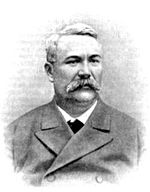 1. Що ви розумієте під словом «влада»? Хто її має?2. Як гроші чи їх відсутність вплинули на Савку?                            3. Як багатство вплинуло на Параску? 4. Чим Мотря подобалась Парасці?5. Яку махінацію пропонує Герасим Савці? ІІ. Робота з підручником. Опрацювання твору І.Карпенка-Карого  «Сто тисяч»(дія четверта).Тема: зображення життя селянства в пореформені  часи, суспільні явища 80-90років19ст.Ідея: викриття й засудження в образі Г.Калитки хижацтва, жорстокості, ненаситної жадоби до наживи, духовної обмеженості.Жанр:комедія.Словникова робота.Гротеск-художній засіб, прийом, що ґрунтується на свідомому перебільшенні, контрастах трагічного й комічного.Іронія- приховане кепкування, глузування.Сатира-різке висміювання, критика всього негативного.План характеристики дійових осіб твору.1.Зовнішність персонажу.2.Соціальне становище.3.Риси характеру.4.Мова.5.Ставлення героя до інших людей і навколишнього світу.Сміх і Герасим Калитка.-Обмеженість героя;-мрії  Герасима;-жадність, егоїст;-економить на собі;-кримінальний злочинець;-постійно прагне до збагачення.ВікторинаЖанр творуЧию землю хотів купити Герасим?Скільки років Копач шукав скарб?Початкова назва твору «Сто тисяч»?Ім´я дружини Герасима?Риса характеру головного героя?Комедія, 30,  «Гроші», Параска, скупість, Смоквинова.І.Запитання і завдання для самоперевірки(усно).1. Що ви розумієте під словом «влада»? Хто її має?2. Як гроші чи їх відсутність вплинули на Савку?                            3. Як багатство вплинуло на Параску? 4. Чим Мотря подобалась Парасці?5. Яку махінацію пропонує Герасим Савці? ІІ. Робота з підручником. Опрацювання твору І.Карпенка-Карого  «Сто тисяч»(дія четверта).Тема: зображення життя селянства в пореформені  часи, суспільні явища 80-90років19ст.Ідея: викриття й засудження в образі Г.Калитки хижацтва, жорстокості, ненаситної жадоби до наживи, духовної обмеженості.Жанр:комедія.Словникова робота.Гротеск-художній засіб, прийом, що ґрунтується на свідомому перебільшенні, контрастах трагічного й комічного.Іронія- приховане кепкування, глузування.Сатира-різке висміювання, критика всього негативного.План характеристики дійових осіб твору.1.Зовнішність персонажу.2.Соціальне становище.3.Риси характеру.4.Мова.5.Ставлення героя до інших людей і навколишнього світу.Сміх і Герасим Калитка.-Обмеженість героя;-мрії  Герасима;-жадність, егоїст;-економить на собі;-кримінальний злочинець;-постійно прагне до збагачення.ВікторинаЖанр творуЧию землю хотів купити Герасим?Скільки років Копач шукав скарб?Початкова назва твору «Сто тисяч»?Ім´я дружини Герасима?Риса характеру головного героя?Комедія, 30,  «Гроші», Параска, скупість, Смоквинова.І.Запитання і завдання для самоперевірки(усно).1. Що ви розумієте під словом «влада»? Хто її має?2. Як гроші чи їх відсутність вплинули на Савку?                            3. Як багатство вплинуло на Параску? 4. Чим Мотря подобалась Парасці?5. Яку махінацію пропонує Герасим Савці? ІІ. Робота з підручником. Опрацювання твору І.Карпенка-Карого  «Сто тисяч»(дія четверта).Тема: зображення життя селянства в пореформені  часи, суспільні явища 80-90років19ст.Ідея: викриття й засудження в образі Г.Калитки хижацтва, жорстокості, ненаситної жадоби до наживи, духовної обмеженості.Жанр:комедія.Словникова робота.Гротеск-художній засіб, прийом, що ґрунтується на свідомому перебільшенні, контрастах трагічного й комічного.Іронія- приховане кепкування, глузування.Сатира-різке висміювання, критика всього негативного.План характеристики дійових осіб твору.1.Зовнішність персонажу.2.Соціальне становище.3.Риси характеру.4.Мова.5.Ставлення героя до інших людей і навколишнього світу.Сміх і Герасим Калитка.-Обмеженість героя;-мрії  Герасима;-жадність, егоїст;-економить на собі;-кримінальний злочинець;-постійно прагне до збагачення.ВікторинаЖанр творуЧию землю хотів купити Герасим?Скільки років Копач шукав скарб?Початкова назва твору «Сто тисяч»?Ім´я дружини Герасима?Риса характеру головного героя?Комедія, 30,  «Гроші», Параска, скупість, Смоквинова.Завдання1. Прочитати за підручником  дію четверту стор.106-1092. Виписати (2-3)цитати до характеристики образу Герасима.(письмово).1. Прочитати за підручником  дію четверту стор.106-1092. Виписати (2-3)цитати до характеристики образу Герасима.(письмово).Відповіді надсилати на електронну адресу: kovalenkoanna1953@gmail.comВідповіді надсилати на електронну адресу: kovalenkoanna1953@gmail.comВідповіді надсилати на електронну адресу: kovalenkoanna1953@gmail.com